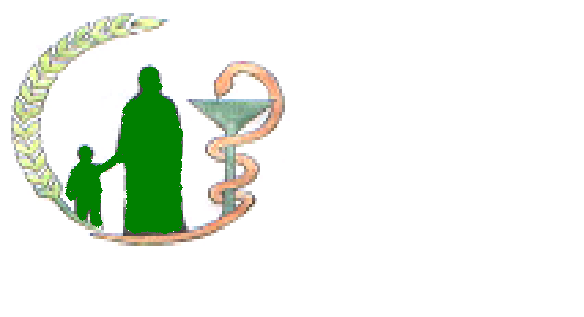   Association Mauritanienne pour la Santé  de la Mère et de L'Enfant (AMSME)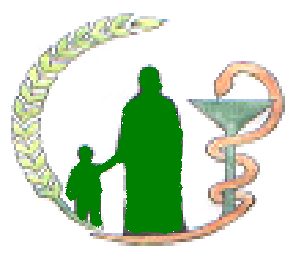   Section de "Défense des Enfants      International"(DEI)  Mauritanie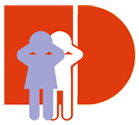            RAPPORT ANNUEL 2018IntroductionEn Mauritanie, les violences basées sur le genre et/ou  l’agression à caractère sexuel sont généralement perçues comme faisant partie de la problématique plus globale de la violence faite aux femmes, problématique qui s’inscrit au cœur d’une société qui, de par son histoire, a perpétué des rapports inégaux entre les hommes et les femmes. Bien que toutes les femmes soient susceptibles de vivre un jour ou l’autre une agression basée sur le genre et/ou à caractère sexuel, les études et recherches effectuées sous divers cieux, s'accordent toutes que certaines femmes, particulièrement les filles mineures et même certains garçons également mineurs sont, généralement, plus vulnérables à de telles agressions.  Les données disponibles relatives aux violences basées sur le genre  demeurent éparses et circonscrites  territorialement et la situation des enfants et femmes  qui en sont victimes, est insuffisamment documentée et le sujet est demeuré longtemps tabou pour cause de préjugés sociaux et de l'implacable loi du silence sous laquelle prospèrent ces abominables crimes.Il est pourtant fermement admis que les agressions sexuelles sont lourdes de conséquences sur la santé mentale et physique des victimes et, qu'en raison précisément de telles conséquences, elles constituent aujourd’hui, un délicat problème de santé publique.En dépit d'une opinion publique spontanément concernée et solidaire, le mouvement concret d'aide aux victimes demeure insuffisant, inégalement présent sur le territoire national et diversement pris en compte par les pouvoirs publics et les organisations de la société civile.Les victimes sont "dérangeantes" dans la mesure où elles révèlent de façon aiguë, et souvent avec une grande souffrance, toutes les failles, les fractures, les carences et les inégalités de la société.De droit mauritanien, section nationale de Défense des Enfants International" (DEI) et jouissant du statut de l’ECOSOC auprès des Nations Unies, l’Association Mauritanienne pour la Santé de la Mère et de l'Enfant (AMSME) agit depuis près de deux décennies auprès des enfants et des femmes exposés ou victimes et a mis  en œuvre, à leur profit, grâce à l’appui de divers partenaires, de multiples actions tendant à la promotion et à la protection  de leurs droits, ainsi qu’à la prévention de telles agressions.L'évaluation périodique du dispositif mis en place  par l’organisation a régulièrement mis en évidence l'appui précieux par elle apporté aux victimes par le biais de la ligne verte gratuite (8000 10 10), victimes disposant, par le biais de cet outil, de toute la latitude d'appeler pour recevoir des conseils techniques avisés et un référencement adéquat.L’intervention de l'AMSME a, dans le même sillage, révélé le caractère particulièrement probant, de la démarche suivie par le Centre El Wafa -  autre pilier de l'association -  dans le cadre des stratégies développées pour une prise en charge adéquate et individualisée des victimes des violences basées sur le genre.Le présent rapport a précisément pour objet de rendre compte de l’exécution par l’organisation du projet au cours  de l’année 2018.L’assistance apportée aux victimesLes cas de violences sexuelles reçus par l’organisation dans le cadre de ses activités ont tous été documentés et les victimes ont toutes bénéficié d’une prise en charge adéquate individualisée. I.1. La documentation des cas de violence L’exploitation et le traitement des données collectées ont permis de relever toutes les données de l’AMSME:                  DONNEES GLOBALES  DE L’AMSME EN 2018Cas assistés directement : 703209 Cas de violences sexuelles à Nouakchott   26 Cas de violences conjugales à Nouakchott105 Cas pris en charge par la LATEF39 demandes d’information à la LATEF 200 enfants en conflits avec la loi assistés124 Cas de femmes détenues pris en charge psychologiquementDétails des données annuelles sur les violences sexuelles209  Cas de prises en charge complètes des violences sexuelles à Nktt dont:185 Cas de filles mineures 	  12 Cas de garçons mineurs   12 Cas de femmes adultes  Cas de prises en charge psychologiques des violences sexuelles dont les victimes sont parvenues avoir été vu par d’autres organisations  I.2. Données enregistrées au Centre El Wafa à Nktt en 2018Les cas de violences sexuelles reçus par l'association ont fait l'objet d'une documentation approfondie et les victimes admises au centre El Wafa ont toutes bénéficié d'une assistance globale individualisée et appropriée.Durant la période de référence, cent cinquante quatre (209) victimes /survivants ont été pris en charge au centre El Wafa et y ont bénéficié de services appropriés et d'actions d'habilitation aux fins de leur propre prise en charge.Le traitement des données disponibles au niveau de cette structure a permis de disposer d'éléments d'information précis relatifs à l'âge des victimes, aux types d’agressions sexuelles perpétrées, aux lieux de domiciliation des victimes, au rapport entre leur nombre et celui de leurs agresseurs, aux profils de ces derniers, à la source de provenance des survivantes , et au profil des agresseurs.Parmi ces cas de violences sexuelles, cent quatre vingt cinq (185) cas de violences sexuelles ont été enregistrés contre des filles mineures, douze (12) cas de violences sexuelles l’ont été contre des garçons mineurs et douze(12) contre des femmes adultes.Les tranches d’âgeLes victimes de violences sexuelles pris en charge ont, tous, un âge compris entre 0 et 42 ans et  les enfants  de la tranche d’âge oscillant entre 11 et 15 ans sont les plus nombreux (88/209), suivis de  près par ceux de la tranche entre 16 et 18 ans (62/209). Treize victimes assistées ont entre deux (2) et cinq (5) ans !!Le tableau ci-après récapitule le résultat du traitement des données relatives à l’âge des victimes de violences enregistrées au Centre El Wafa au cours de l’année 2018 :                                                                                                      Types d’agressionsL’examen du tableau qui suit, montre que les cas de tentatives de viol individuel sont les plus fréquents (94/209), 42 cas de viol ont été suivis d’une grossesse et que le plus improbable dans ce registre, restent les cas dont les victimes agressées, provenant curieusement de la même Moughataa, étaient en état de grossesse avant le viol individuel. Et comment ne pas s’insurger contre ce refus de reconnaissance de la paternité de cet enfant né d’une agression sexuelle et qui décédera quelques mois plus tard des suites d’une longue maladie. Enfin, la désolation sera d’autant plus grande  quand arrivent ces deux  cas dont les victimes, agressées puis engrossées, ont l’une, accouché d’un garçon qu’elle va abandonner, choisissant la mort par pendaison que de passer le reste de sa vie, souillée et honteuse, et l’autre, suite à un décès survenu de manière naturelle et précoce (13 ans) a mis au monde un garçon qu’elle abandonne trois jours après l’accouchement.  Lieu de domiciliation des victimesLes victimes des agressions enregistrées habitent dans toutes les Moughataas des trois Wilayas de l’agglomération urbaine de  Nouakchott. C’est dans la Wilaya de Nouakchott Nord qu’a été observé le plus grand nombre de cas (91/209), suivie de la Wilaya Sud avec (82/209) cas. Il n'est pas sans intérêt de remarquer  que ces quatre Moughataas  sont considérées parmi celles dont les populations sont confrontées à la pauvreté dans ses manifestations les plus sévères.Le tableau qui suit fait état de la répartition des agressions entre les 09 Moughataas constitutives des 03 Wilayas de l'agglomération urbaine de Nouakchott :Rapport entre nombre d’agresseurs/nombre de victimesComme le montrent les indications figurant au  tableau que dessous le nombre des victimes est nettement inferieur à celui  des agresseurs Profil des agresseursLes agressions enregistrées sont le fait de nombreuses violences sexuelles  perpétrées par des voisins(82) dont cinq (5) garnements qui ont commis une sodomie collective.Cette dernière donnée revêt un caractère particulier dans une société dont les conservatismes affichés sont particulièrement vivaces. Le tableau ci-dessous récapitule  les données disponibles de ce chef :Structures à l’origine de l’orientation des victimesLa plupart des victimes sont orientées  vers le centre El Wafa par  les Commissariats Urbains (11), les structures sanitaires (05), le numéro vert (03) et  les Commissariats Spéciaux des Brigades des Mineurs(189). Le tableau ci-après comporte une répartition du nombre des cas traités sur la base de la structure d’orientation.I.2. Prise en charge des victimesLes victimes des agressions sexuelles  bénéficient d'une prise en charge globale comportant, notamment, le suivi sanitaire des survivantes, leur suivi social et familial, l'assistance juridique qui leur est apportée, leur suivi psychologique et socio-éducatif.La contribution de la ligne d’assistance téléphonique  est d’apport fort appréciable et nécessaire.       I.2.1  Le suivi sanitaire des victimesLe suivi sanitaire des survivant(e)s est principalement axé sur la réalisation  d'un constat médical immédiat, suivi d'un dépistage des maladies sexuellement transmissibles.Il a été relevé, sur un terrain connexe, que certaines survivantes au nombre de 40 ont contracté  une grossesse au moment de leur arrivée au Centre, cependant cinq d’entre elles dont deux qui attendaient un enfant de leur mari, sont victimes de viol individuel, une troisième a malheureusement perdu son enfant, des suites d’une longue maladie, après qu’elle l’ait mis au monde quelques mois plus tôt, la quatrième qui a choisi de mettre fin à ses jours par pendaison après avoir mis au monde un garçon, quinze jours plus tôt et la dernière, a perdu la vie en donnant la vie, trois jours seulement après son accouchement.Le constat médicalRéalisé à l’arrivée des intéressées, le constat médical  a concerné 88 des 209 victimes qui étaient consentantes. En outre, la pilule du lendemain a été administrée à 75 parmi les 209 victimes accueillies  au centre d’El Wafa.Trente sept  (37) des quarante deux (42) victimes avaient déjà contracté une grossesse, quarante (40) sont arrivées après 72H et enfin les derniers, au nombre de 40 n’ayant pas encore atteint l’âge permettant d’utiliser ce moyen de prévention des grossesses non désirées.  Le tableau qui suit fait état des résultats de l’examen médical auquel sont soumises les victimes à leur arrivée.Le dépistageLe dépistage des maladies sexuellement transmissibles dont le VIH1, le HBS et la Syphilis juste à l’arrivée de la victime et le  VIH2 trois mois plus tard. La recherche de sperme pour confirmer ou infirmer sa présence. 114 cas sont concernés dont 73 négatifs et 41 positifs outre les cas de grossesse 42, de sodomie 12 et enfin d’examens non demandés par le gynécologue, 39. Les résultats du dépistage sont repris dans le tableau suivant :Grossesses des Survivantes                      I.2.2.  Suivi social et familial des victimes Le suivi social et familial concerne toutes les survivantes accueillies au niveau du centre El Wafa et a contribué  à mieux circonscrire la situation de fait dans laquelle se trouvent les intéressées et notamment si elles sont à la charge d'une tierce personne. Le suivi social et familial a aussi donné lieu à de régulières visites à domicile que récapitule le tableau ci-après :                         I.2.3. Suivi juridique des victimes En raison des viols collectifs, le nombre des agresseurs s’est élevé  à 206 dont 41 n’ont pas été retrouvés.Quarante six (46) cas de mandat de dépôt ont été prononcés et 73 retraits de plaintes ont été enregistrés.Les données du suivi juridique réalisé au cours de cette année de mise en œuvre sont reprises dans le tableau qui suit :       I.2.4. Suivi psychologique des victimes d’agressions 171 victimes survivantes ont effectivement bénéficié  d’une consultation et d’un suivi psychologique approprié. Pour les autres, au nombre de 38, l’intervention est toujours en cours pour seulement 13 cas, les 25 autres cas ont décliné l’assistance du centre.Les données afférentes à cette forme d’assistance qui a été prodiguée dans le cadre des activités sont récapitulées dans le tableau que dessous : Il convient de noter  que des séances de groupe de parole organisées et  regroupant les survivantes et les parents des survivantes permettent aux filles de s’exprimer sur divers sujets en donnant à tour de rôle des avis partagés sur les questions et sujets abordés.Il est également observé que les victimes participent activement aux séances en exprimant leurs opinions et extériorisant leurs angoisses, angoisses nées des expériences traumatisantes vécues. Les victimes font état, de manière expresse, de mésentente avec leurs propres parents ou familles et de divergences profondes s’agissant de  la prise de décision pour le mariage et ont dit leur  souhait de vouloir trouver un bon métier et du travail pour soutenir leurs familles et leurs enfants.Dans ce cadre, elles sollicitent vivement un appui financier susceptible de leur permettre de s’adonner à des activités génératrices de revenus, même modestes.Les séances de groupe de parole permettent d’installer un climat de confiance encourageant ainsi les victimes à faire part des difficultés sociales (pauvreté, moyens de transports) et familiales (conflits relationnels, interdiction de sortir,  etc.)Les séances sont constructives et contribuent à  soulager les bénéficiaires et parents accompagnateurs participants et/ou présents à l’activité des groupes de parole.                 I.2.5.  Suivi scolaire et éducatif des victimesLigne d’Assistance aux enfants et femmes victimes de violences 80001010 L’AMSME gére un service et une ligne téléphonique d’assistance gratuite aux enfants et aux femmes avec l’appui de Mauritel  LATEF appelée numéro vert est accessible 24 heures sur 24, et gratuitement à tous les enfants et toutes les femmes qui ont besoin d’assistance ou simplement de quelqu’un à qui en parler. Une ligne d’assistance LATEF  reconnaît que les enfants, les femmes et la protection dont ils doivent bénéficier représentent le principe essentiel de son activité, en leur fournissant une assistance en cas de danger.  Grâce à cette ligne d’assistance, les enfants et les femmes ont la possibilité d’exprimer leurs préoccupations et de parler des problèmes qui les affectent directement. Une ligne d’asistance est fondée sur la conviction selon laquelle les enfants et les femmes ont des droits.LATEF est membre du Réseau international des lignes d’assistances CHI basées à AmnesterdamStatistiques des appels sur le numéro vert 80001010         Caractéristiques des appels :Total  des appels : 1193 dont 105 appels sérieux (qui demandent un traitement et le suivi des cas traités), 678 appels d’essai (dont des blagues et des tentatives d’appel), 371 appels silencieux (dont les personnes en ligne n’ont pas encore le courage d’extérioriser leurs problèmes)  et 39 demandes d’information. Provenance des appelsEnfantsFemmes Ages des appelantsRaison des appelsI.2.7 Organisation de garderie d’enfants et animation de cours du préscolaireEn initiant cette activité afin d’éviter la stigmatisation, le Centre El Wafa a organisé et ouvert une garderie pour permettre aux survivantes- mères de bénéficier des prestations fournies. Ces enfants sont pris en charge par les éducatrices et assistantes pendant que leurs mamans suivent les cours d’alphabétisation et de formation socioprofessionnelle. La garderie d’enfants du Centre, au fil des années, a pris la forme d’une unité éducative intégrée du préscolaire dirigée par une monitrice spécialisée de la petite enfance communément appelée « Jardin d’Enfants ». Cette classe a enregistré 24 enfants d’octobre 2017 à juin 2018.1.2.8 Organisation de cours d’alphabétisationEn prélude de cette activité, des visites à domicile suivies d’enquêtes sociales ont été effectuées avec les survivantes, activités sanctionnées par des rapports.Ces rapports ont été l’occasion de revenir sur les cas  des survivantes afin d’évaluer leur  niveau général :Etablir un contrôle et un suivi scolaire de chaque survivante scolarisée.Sélectionner les bénéficiaires des cours d’alphabétisation et de la formation socioprofessionnelle.Les matières et le contenu des cours dispensés en arabe sont récapitulés dans le tableau suivant :I.2.9 Les sorties culturelles des survivantesSeize (16) sorties culturelles ont été organisées au titre d’un projet profitant aux survivantes. II.  Personnes en mobilité pris en charge par le Centre El Wafa Le Centre El Wafa a pris en charge de 2013 à 2018, trente trois (34) cas de personnes en mobilité   dont vingt-sept (27) proviennent de l’étranger et sept (07) de l’intérieur du pays.Parmi ces personnes, vingt-deux (22) filles sont mineures,  onze (11) jeunes femmes adultes et un (1) garçon de 14 ans, arrivé comme berger et qui est entré en conflit avec la loi puisqu’accusé d’association de malfaiteurs trafiquants d’armes. On relèvera quatre (4) domestiques, une fille sourde muette, une jeune femme handicapée mentale, une jeune femme restauratrice. Une dernière, parmi cette frange de personnes en mobilité, victime de viol qui a eu pour conséquence une grossesse non désirée.Le tableau ci-dessous fournit des précisions relativement sur les tranches d’âge.Personnes en mobilité pris en charge par la Ligne Verte 80001010Des fiches d’appelants ainsi que des fiches d’identification produites par la Ligne d’Assistance Technique aux Enfants et aux Femmes (LATEF) permettent d’établir les caractéristiques d’appels, la provenance des appels, l’âge des appelants, la raison d’appel, la répartition géographique des appels ainsi que le traitement des appels montre que 08 appels sont parvenus des personnes en mobilité. Parmi les 08 appels, 05 proviennent de l’intérieur du pays et 03 autres de l’étranger Le tableau ci-dessous fournit des précisions relativement au recours aux services offerts par la ligne téléphonique d’assistance.Tranches d’âgeAutres projets MoisCasFillesGarçonFemme                  TRANCHES D’AGE                  TRANCHES D’AGE                  TRANCHES D’AGE                  TRANCHES D’AGE                  TRANCHES D’AGEMoisCasFillesGarçonFemme0-5ans6-10ans11-15ans16-18ans19-23 ansJanvier17 1501010302030801Février1917020101051002Mars1615010103100101Avril17160101030805Mai1110010101050301Juin292701010107101001Juillet262603021704Août1818020907Septembre06030102020202Octobre11090201050302Novembre2521030104110901Décembre140803030102050303 TOTAL20918512121334886212MoisViol individuelViol collectifViol + grossesseTentative de violSodomieTotalJanvier0602080117Février07021019Mars05011016Avril0402100117Mai0401020411Juin060108130129Juillet0401081326Août05 02040718Septembre02030106Octobre0202050211Novembre060107080325Décembre010106030314TOTAL5011429412209MoisNouakchott NordNouakchott NordNouakchott NordNouakchott OuestNouakchott OuestNouakchott OuestNouakchott SudNouakchott SudNouakchott SudMoisToujounineDar NaimTeyarettKsarT.ZeinaSebkhaArafattEl MinaRyadJanvier05030202010301Février0202020107020201Mars03020203020301Avril03030101040401Mai020401020101Juin 0407020102060106Juillet06060202040204Août03020202040302Septembre020202Octobre040101010202Novembre05030102080501Décembre0402020302Total partiel433414061020372520Total 913682Mois          Nombre de survivantsNombre d’agresseursJanvier1717Février1919Mars1617Avril1717Mai1113Juin2936Juillet2629Août1820Septembre0611Octobre1117Novembre2526Décembre1416TOTAL209238ProfilJanFevMarAvrMaiJunJulAouSepOctNovDecTotalAmis  famille1513612221Anier11103Beau-père1121106Bel Oncle101Boucher101Boutiquier101Camarade d’école101Charbonnier101Chauffeur101Coiffeur101Cousins1251110Délinquants12511556284444Demi-frère1102Directeur Ecole101Domestique111112108Electricien101Employeur101Enseignant101Etudiant coranique101Ex-mari101Fripier101Gardien101Grand-père101Inconnu11334216829Inspecteur101Maçon101Maitre coranique101Marchand101Mécanicien101Oncle1203Père101Soldat101Tailleur101Taximan112105Vendeur téléphone101Voisins111311641545134582TOTAL171917171336292011172616238MoisBrigade  mineursStructures sanitairesCommissariatsurbainsNuméro vertONG partenairesCas accueillisJanvier160117Février170219Mars150116Avril1717Mai100111Juin280129Juillet22030126Août1501010118Septembre0402060ctobre1111Novembre231125Décembre112114TOTAL189051203209MoisConstat médicalSodomieArrivées après 72H Victimes arrivées avec grossesses Prévention de la grossesse par la Pilule du   lendemain Prévention de la grossesse par la Pilule du   lendemainMoisConstat médicalSodomieArrivées après 72H Victimes arrivées avec grossessesVictime pas en âge de prendre la piluleVictimes en âge de prendre la piluleVictimes en âge de prendre la piluleJanvier17010502050404Février190802020707Mars160601040505Avril17010802040202Mai110302020404Juin29010808070505Juillet2608051313Août1804021212Septembre0601010404Octobre1102040505Novembre250307041111Décembre140302060303Total209124042407575MOISNbre de Cas        Recherche  de  sperme        Recherche  de  sperme        Recherche  de  sperme        Recherche  de  sperme        Recherche  de  sperme        Recherche  de  sperme        Recherche  de  sperme        Recherche  de  spermeNé 163Né 127Né 127Né 1631Né 163MOISPoPoPoPoPoMOISNéPoGrSoReRèNd         VIHReVIH2ReRe    HBSRe   SyphilisReJanvier175421512121212Février19872217171717Mars16561412121212Avril176421413131313Mai1125229999Juin296781722222222Juillet261038521212121Août18934216161616Septembre0631115555Octobre1141213888Novembre2511734212121Décembre144631141414TOTAL2097341421202391701271271701702017D. NaimEl MinaRyadKsarArafattTeyarettToujounineT-ZeinaSebkhaTotalOnt  accouché13412112Avortement202N’ont pas accouché62444121Aucune information1113107Total08051001050109020142EffectifPère et mèreMère seulePère seulAutresTotalJanvier160117Février180119Mars0212010116Avril071017Mai0701010211Juin1205030929Juillet12100426Août06080418Septembre040206Octobre04050211Novembre15050525Décembre0502020514Total74920835209                                        VISITES A DOMICILE                                        VISITES A DOMICILE                                        VISITES A DOMICILE                                        VISITES A DOMICILEMoisNombre de survivantsVisites à domicile effectuées durant le moisVisites à domicile effectuées durant le moisJanvier171ère Visite2ème VisiteJanvier171717Février191919Mars161616Avril171717Mai111111Juin292918Juillet262518Août181513Septembre060101Octobre110906Novembre251713Décembre1412Total209189149MoisCas présentsMandat DépôtOnt abandonné la procédureAgresseurs non retrouvésAgresseurrelaxéSous contrôle judiciaireRetrait PlainteDossier en instructionJanvier1706010307Février1906020110Mars16030409Avril170205040105Mai110401030102Juin290404060213Juillet260702080207Août18030203020107Septembre06010203Octobre11020101020104Novembre2505080301010601Décembre1404020305Total20946264108097306moismoisConsultation et suivi psychologique des survivantesGroupes de parole /parentsGroupes de parole /survivantesRefus de la   prestationEn coursJanvier17171717Février19191919Mars16161616Avril17171717Mai11111111Juin2923232306Juillet2618181808Août1812121206Septembre060101010104Octobre110808080102Novembre251717170107Décembre1412121202Total2091711711712513NiveauScolarisé (es)Non scolarisé(es)En déperdition  scolairePas en  âge scolaire/Ecole maternelleEcole coraniqueDomestique ou MénagèreTotalJanvier0308030317Février0709020119Mars0607010216Avril04090417Mai0202060111Juin08060701040329Juillet100704040126Août0905030118Septembre0103010106Octobre0305 01010111Novembre1204070225Décembre0703030114Total726837052007209Janvier, Février, Mars, Avril, Mai, Juin, Juillet, Août, Septembre, Octobre, Novembre DécembreTotalAppels silencieuxAppels d’essaiAppels sérieux Avec problèmesDemandes d’information2018119337167810539Janvier, Février, Mars, Avril, Mai, Juin, Juillet, Août, Septembre, Octobre, Novembre, DécembreJanvier, Février, Mars, Avril, Mai, Juin, Juillet, Août, Septembre, Octobre, Novembre, DécembreEnfantsEnfantsadultes au nom des enfantsadultes au nom des enfantsenfants au nom d’autres enfantsenfants au nom d’autres enfantsAnnée 2018Année 2018464632321515Janvier, Février, Mars, Avril, Mai, Juin, Juillet, Août, Septembre, Octobre, Novembre, DécembreFemmesAdultes  au nom des femmesFemmes au nom des femmesFemmes aux capacités différentesfemmes ne résidant pas avec leurs familles, dans la rue ou avec des amisAnnée 201837Janvier, Février, Mars, Avril, Mai, Juin, Juillet, Août, Septembre, Octobre, Novembre, DécembreTranches d’âgeGarçonsFillesFemmes au nom des enfantsHommes au nom des enfantsFemmesTotal00-0612132507-0905061110-1204040813-1503050816-1707061318-2505081325+151227                                              Total24352026105Janvier, Février, Mars, Avril, Mai, Juin, Juillet, Août, Septembre, Octobre, Novembre, DécembreNombre de garçonsNombre de fillesFemmes au nom des enfantsHommes au nom des enfantsNombre de femmestotalEtat civil121527Violences sexuelles0404Accèsaux soins040408Enfant abandonné020204Enfant fugueurViolences physiques0404En conflit avec la loiMariage précoceMutilation génitale féminineEnfant handicapéEnfants perdus Enfant orphelin04060616Demande d’information 0303Violence conjugale   042226Pension alimentaire 02020105Adoption0808TOTAL28331034105MatièresContenu du coursOrthographeApprentissage de l’alphabet arabe – Apprentissage l’alphabet – Ecriture de certains motsInstruction religieuseVersets de CoranCalcul (arithmétique et géométrie)Addition – Soustraction – Multiplication – DivisionDessin et coloriageDessin d’une voiture – Dessin d’une main – Dessin d’une personne etc.…RécitationAcquisition et mémorisationEducation civiqueDroits de l’enfant et obligations du citoyenCasFillesGarçonFemmesTRANCHES D’AGETRANCHES D’AGETRANCHES D’AGETRANCHES D’AGETRANCHES D’AGECasFillesFemmes0-5 ans6-10 ans11-15 ans16-18 ans19-23 ans342201110104120512TOTAL342201110104120512TotalAppels silencieuxAppels d’essaiAppels sérieux avec problèmeDemande d’information080503CasHommes ou FemmesGarçonsFillesTranches d’âgeTranches d’âgeTranches d’âgeTranches d’âgeTranches d’âge080204020-56-1011-1516-1819+01010402Intitulé du Projet« Appui psychologique aux détenus au niveau de la prison des femmes de Nouakchott.Objectifs  du ProjetIl a fait l’objet de 15 mois de suivi psychosocial (en date du 1er avril au 29 juin 2018) des femmes détenues en prison à Nouakchott, l’intervention de l'AMSME a fait l'objet de quinze (15) rapports mensuels relatant, de façon circonstanciée, le déroulement des activités programmées au titre du projet.Les provenances des femmes détenues bénéficières sont essentiellement de 3 wilayas de NKTT (surtout dans les quartiers en ordre croissant comme : Arafat ; Dar Naim ; Sebkha; Toujounine ; Ksar et Tevragh Zeïna,ect) et  les autres à l’intérieur du pays (Rosso, Nouadhibou, Kaédi, Selibaby; Monguel, Kiffa et Aïoun etc.) ainsi que des femmes migrantes.Durée du ProjetDu 1eravril au 29 juin 2018Partenaire du ProjetEtat de DroitActivités Réalisées Durant ces 15 mois d’activités, l’équipe des thérapeutes a mené les entretiens suivants :151 Entretiens psychologiques ;98 Entretiens individuels avec une approche en Co-thérapie (Assistant-Psychologue) ;90 Cas identifiés comme ayant besoin d’une aide en intervention sociale 20 Séances de groupes de parole à expression libre 29 Animations de causerie au profit des détenues réticentes à la prise en charge psychologique du projet 08 Visites à domicile 02 Hospitalisons psychiatriques 03 Suivi psychologique externe après sortie de la prison02 réunions de travail avec les coordinatrices de la prison et les assistants sociaux de la Fondation NOURA ainsi que celle de CARITAS pour une organisation du travail04 séances de sensibilisation et conseils des thérapeutes avec l’équipe soignante et celle de la sécurité sur les conduites et bons réflexes à tenir face à la prise en charge et l’accompagnement psychosocial des urgences psychiatriques (en avril 2017 et juin 2018).RésultatsLes résultats observés :Des améliorations et changements objectivement remarqués sur le terrain avec 78 détenues sur un total de 124 filles et femmes confondues d’avril 2017 à juin 2018 ;02 cas de filles mineurs sorties de prison dans un délai relativement cours suite à l’intervention de l’équipe avec le Centre EL Wafa de L’AMSME accompagné par leurs avocats ;Créer des relations avec les parents et familles des détenues durant des visites à domicile ;Le suivi psychosocial des femmes détenues à Nouakchott à créer un cadre favorable d’échange entre les détenues elles même Le changement de comportement des détenues récidivistes par leur engagement à ne jamais répéter la cause de leur arrestation après la sortie de la prison instauration de relations et liens entre les détenues et leurs familles en rupture depuis leur arrestation Maintien de relations téléphoniques entre certaines détenues et leurs familles Maintiens de relations entre l’équipe du projet et certaines ex-détenues pour le suivi psychologiqueCréation un stimulus et une motivation aux détenues à bien intégrer les activités occupationnelles internes Installation d’un climat de confiance et de sécurité Rétablissement des relations de communication et d’acceptation de l’autre à l’intérieur de la prison Développement de l’esprit d’entraide et de solidarité entre codétenuesSoulagement psychologique et apaisement socialRevalorisation des sentiments d’estime de soiDiminution des relations de tensions avec les surveillants de sécurité Les détenues réticentes ont finalement répondu positivement aux appels concernant les entretiens Echanges entre l’équipe du projet et les détenues sur le règlement intérieur de la prison et sur les questions des droits des détenus qui leur a permis de réclamer leurs droits.Intitulé du Projet«  Conseils Juridique, Ecoute et Accompagnement des enfants et femmes victimes de VEDAN à travers les services du numéro vert 80001010 »  dans   les Wilayas de Nouakchott et  NouadhibouObjectifs du ProjetApporter une assistance juridique adaptée pour les enfants et femmes victimes de VEDANRenforcer les capacités des organisations des défenses des droits  des enfants et femmes et les structures de protection au nivaux de Nouakchott/Nouadhibou Mettre en place un système permanant de prise en charge et d’assistance juridique au profit des enfants et des femmes en difficulté à travers le service du  numéro vert Mettre en place Un cadre de concertation et de collaboration entre les intervenants et le numéro vert Assurer un accompagnement aux victimes de VEDANDurée du ProjetLe 30/07/2017 au 31/07/2018Partenaire du Projet Etat de DroitActivités Réalisées«  Atelier de formation au profit des 30 associations de la OSC de Nouakchott  sur le processus  de protection des enfants et des femmes en situation difficile du 13 au 14/04/2018 »«Organisation d’un atelier de formation dans la ville de Nouadhibou au profit de 20 personnes des OSC sur le processus  de protection des enfants et des femmes en situation difficile du 05/12/ au 07/12/2017 »« Equipement et opérationnalisation de la salle d’accueil du Numéro Vert et acquisition des matériels informatique« Conseil et Suivi Juridique des cas. »«Organisation de 20 sessions de sensibilisation dans les trois wilaya de Nouakchott sur l’existence de service du numéro vert durant la période du 19 avril au 9 mai 2018 »«Organisation de 20 sessions de sensibilisation dans les villes  de Nouadhibou au profit  de20 écoles publiques du 08 au 22 décembre 2017 »RésultatsR1 - « Le Numéro Vert est opérationnel et répond à la demande des appelants »R2 - « Les capacités techniques des intervenants dans le processus de protection sont renforcées »R3 - « Une assistance Juridique aux victimes adaptées »R4 - « Les capacités des organisation de Défense des Droits Humains et celles des Structures Publiques sont renforcés en matière de Protection des Droits des Enfants et des Femmes »R5 - « Mettre en place un cadre de concertation et de collaboration entre tous les intervenants et le Numéro Vert »Intitulé du ProjetRecherche – action sur la réalité des violences sur les femmes et les enfants en Mauritanie à partir du numéro vert de l’AMSME Objectifs du ProjetDurée du Projet3moisPartenaire du ProjetEtat de DroitActivités RéaliséesConduite des réunions de cadrage,Adaptation de la fiche d’appelant au contexte localActualisation de la base de données et formation à son utilisationFormation des conseillères et conseillers à l’écoute et à l’accompagnement des victimesRéalisation d’une campagne d’information autour de la LATEFLa documentation des cas de violenceRésultatsIntitulé du ProjetLutte Contre les Violences Sexuelles en MauritanieObjectifs du ProjetContribuer à la protection, la réponse et la prévention des cas de violences sexuelles, Durée du Projet30 Novembre 2017 au 29 Novembre 2018Partenaire du ProjetPays BasActivités RéaliséesRésultatsR1- O1 : Identifier et prendre en charge les victimes des violences sexuellesR2- O2 : Renforcer les capacités des acteurs de la justiceR3-O3 : Prévenir les violences sexuelles  Intitulé du Projet« Améliorer la santé maternelle et néonatale en Mauritanie N°2 »Objectifs du ProjetObjectif global : Réduire la mortalité et la morbidité maternelle et néonatale en MauritanieObjectif(s) spécifique(s) :OS1 : Placer le soin à l’attention des patients au cœur des actes des soignantsOS2 : Mettre en place un processus dynamique d’élaboration de nouveaux projets pluri acteurs dédiés à l’amélioration de la prise en charge des populations par les hôpitaux et les centres de santéOS3 : Sensibiliser les bénéficiaires à la promotion de leur santéDurée du ProjetLa présente convention est conclue pour une durée de 3 ans du 1er janvier 2017 au 31 décembre 2019.Partenaire du ProjetSanté SudAssociation française Loi 1901 déclarée au Journal officiel du 20 août 1986Numéro SIRET : 338 116 189 000 14Sise au 200, boulevard National - Le Gyptis II bâtiment N - 13003 Marseille, Représentée par Nicole HANSSEN, Directrice générale, Ci-après désignée par « l’OSC chef de file » RésultatsRésultats attendus par objectif spécifique :OBJECTIF SPECIFIQUE 1 : Placer le soin à l’attention des patients au cœur des actes des soignantsRésultat 1.1 : Le CHN, le CHME et le CSS bénéficient de services performants et bien coordonnésIndicateurs de résultats de l’objectif spécifique :2 projets de services (CHN et CHME) et 1 projet d’établissement (CSS) plaçant le soin au cœur de leurs priorités sont élaborés1 dispositif de suivi des PE/PS performant est mis en place15 professionnels (5 par structures) du CHN, du CHME et du CSS sont renforcés dans leurs compétences à mieux prendre en charge les mères et les nouveau-nés. Ils sont suivis dans l’assimilation du renforcement de ces compétences et dans la transmission de ces compétences au sein de leur équipe par un dispositif de tutorat performant.Principales activités prévues :Activité 1.1.1 -  Accompagner l’élaboration de projets des services maternité, néonatologie et pédiatrie du CHN, du CHME et le projet d’établissement du CSSActivité 1.1.2 – Suivre et développer les projets de services du CHN, du CHME et le projet d’établissement du CSSActivité 1.1.3 - Mettre en œuvre un plan de formation découlant des projets de service et du projet d’établissementActivité 1.1.4 – Mettre en place un dispositif d’accueil et d’orientation des patients capitalisable sur chacun des sites du CHN, du CHME et du CSSActivité 1.1.5 - Renforcer les compétences des personnels soignants pour mieux prendre en charge les mères et les nouveau-nésRésultat 1.2 : Un système intégré permettant de renforcer l’hygiène dans les actes de soins est mis en placeIndicateurs de résultats de l’objectif spécifique chiffrés :1 équipe opérationnelle d’hygiène est mise en place au CSS par les équipes opérationnelles d’hygiène du CHN Un dispositif d’audit interne est élaboréPrincipales activités prévues :Activité 1.2.1- Renforcer les compétences de l’équipe opérationnelle d’hygiène, et celles des surveillants et des chefs de services à faire respecter l’hygiène dans les structures de santéActivité 1.2.2 – Modéliser un circuit opérationnel d’hygiène performant dans un hôpital et dans un centre de santéOBJECTIF SPECIFIQUE 2 : Mettre en place un processus dynamique d’élaboration de nouveaux projets pluri acteurs dédiés à l’amélioration de la prise en charge des populations par les hôpitaux et les centres de santéRésultat 2.1 : Une nouvelle organisation pour réduire la mortalité maternelle liée à la problématique du sang est mise en placeIndicateurs de résultats de l’objectif spécifique chiffrés :1 projet visant la mise en œuvre d’une meilleure coordination inter hospitalière de l’approvisionnement du sang est élaboré dans le cadre d’une concertation pluri acteurs1 protocole pour la prise en charge de l’hémorragie du post partum est élaboré grâce au projet, reconnu officiellement par le ministère de la Santé et transmis pour être intégré aux curricula de formation initiale et aux hôpitaux par note de servicePrincipales activités prévues :Activité 2.1.1- Elaborer un dispositif, piloté par le CNTS, permettant la mise en place d’une coordination inter hospitalière de l’approvisionnement en sang Activité 2.1.2 – Reconnaissance d’un protocole de prise en charge de l’hémorragie du post partumRésultat 2.2 : Les acteurs de l’enseignement et des collectivités locales sont associés pour réduire de façon structurelle la mortalité maternelle et néonataleIndicateurs de résultats de l’objectif spécifique chiffrés : Les curricula de formation des sages-femmes sont étudiés dans le cadre d’un groupe de travail pluri-acteurs et des recommandations précises pour améliorer ces curricula de formation sont transmises au ministère de la Santé, à l’Université de médecine et aux écoles de santé publique1 diagnostic organisationnel pour chacune des DRAS est élaboré de façon participativePrincipales activités prévues :Activité 2.2.1 : Améliorer la formation initiale des sages-femmes Activité 2.2.2 : Renforcer la capacité des DRAS OBJECTIF SPECIFIQUE 3 : Sensibiliser les bénéficiaires à la promotion de leur santéRésultat 3.1 : Les organisations de la société civile sont renforcées dans leur capacité à élaborer collectivement des outils d’information et de mobilisation des populationsIndicateurs de résultats de l’objectif spécifique chiffrés :1 plan d’action d’éducation à la santé est élaboré selon des modalités de concertation pluri-acteurs et diffusés par des relais communautaires issus de la société civile et des collectivités localesDes outils d’éducation à la santé sont élaborés et diffusés de façon cibléePrincipales activités prévues :Activité 3.1.1 – Elaborer et mettre en œuvre un plan d’action d’éducation à la santé Activité 3.1.2- Former des relais communautairesActivité 3.1.3 – Organiser une campagne relayée par la société civile pour augmenter le nombre de dons du sangIntitulé du Projet« Lutte Contre les violences sexuelles en Mauritanie »Objectifs du ProjetContribuer à la protection, la réponse et la prévention des cas de violences sexuelles en MauritanieDurée du Projet12 moisPartenaire du ProjetRoyaume des Pays-BasRésultatsR1- Identifier et prendre en charge 250 victimes des violences sexuelles – R2 - Renforcer les capacités techniques des acteurs de la justice en matière de prise en charge des cas de violence sexuelleR3 - Prévenir les violences sexuelles  et mener, au niveau des établissement scolaires, des actions de sensibilisation et vulgarisation autour de la convention pour l’élimination  de toutes formes de discrimination à l’égard des femmes  (CEDEF) et la convention des droits de l’enfant (CDE)Intitulé du Projet« Prise en holistique des enfants (filles et garçons) en conflits avec la loi en Mauritanie »Objectifs du ProjetDurée du Projet24 moisPartenaire du Projet Défense des Enfants International - Secrétariat InternationalRésultatsRésultat 1 : Les populations résidentes des wilayas ciblées sont informées et sensibilisées aux problématiques liées aux droits de l'enfant, à la prévention et au traitement de la délinquance juvénile.Résultat 2 : Les textes d'application et/ou d'opérationnalisation des dispositifs de protection des mineurs en conflit avec la loi sont préparés, adoptés et publiés. Résultat 3 : Des dispositifs de signalement précoce des interpellations d'enfants par les services de sécurité sont mis en place et sont opérationnels au niveau des wilayas ciblées par le projet. Résultat 4 : Les capacités techniques des divers intervenants dans le processus de traitement des dossiers des enfants (garçons et filles) en conflit avec la loi sont renforcées.Résultat 5 : Les enfants (filles et garçons) en conflit avec la loi bénéficient d'une assistance juridique et judicaire individualisée devant toute instance administrative, sécuritaire et judiciaire. Résultat 6 : Le plaidoyer international et régional sur la Mauritanie est de meilleure qualité. Intitulé du ProjetProjet "Prise en charge holistique des enfants (filles et garçons) mineurs en conflits avec la loi" en conflits avec la loi en Mauritanie"»Objectifs du ProjetAssistance aux enfants en conflits avec la loiDurée du Projet24 moisPartenaire du ProjetCanton de GénéveRésultatsIntitulé du Projet« Prise en holistique des enfants (filles et garçons) en conflits avec la loi en Mauritanie »Objectifs du ProjetDurée du Projet24 moisPartenaire du Projet Défense des Enfants International - Secrétariat InternationalRésultatsRésultat 1 : Les populations résidentes des wilayas ciblées sont informées et sensibilisées aux problématiques liées aux droits de l'enfant, à la prévention et au traitement de la délinquance juvénile.Résultat 2 : Les textes d'application et/ou d'opérationnalisation des dispositifs de protection des mineurs en conflit avec la loi sont préparés, adoptés et publiés. Résultat 3 : Des dispositifs de signalement précoce des interpellations d'enfants par les services de sécurité sont mis en place et sont opérationnels au niveau des wilayas ciblées par le projet. Résultat 4 : Les capacités techniques des divers intervenants dans le processus de traitement des dossiers des enfants (garçons et filles) en conflit avec la loi sont renforcées.Résultat 5 : Les enfants (filles et garçons) en conflit avec la loi bénéficient d'une assistance juridique et judicaire individualisée devant toute instance administrative, sécuritaire et judiciaire. Résultat 6 : Le plaidoyer international et régional sur la Mauritanie est de meilleure qualité. 